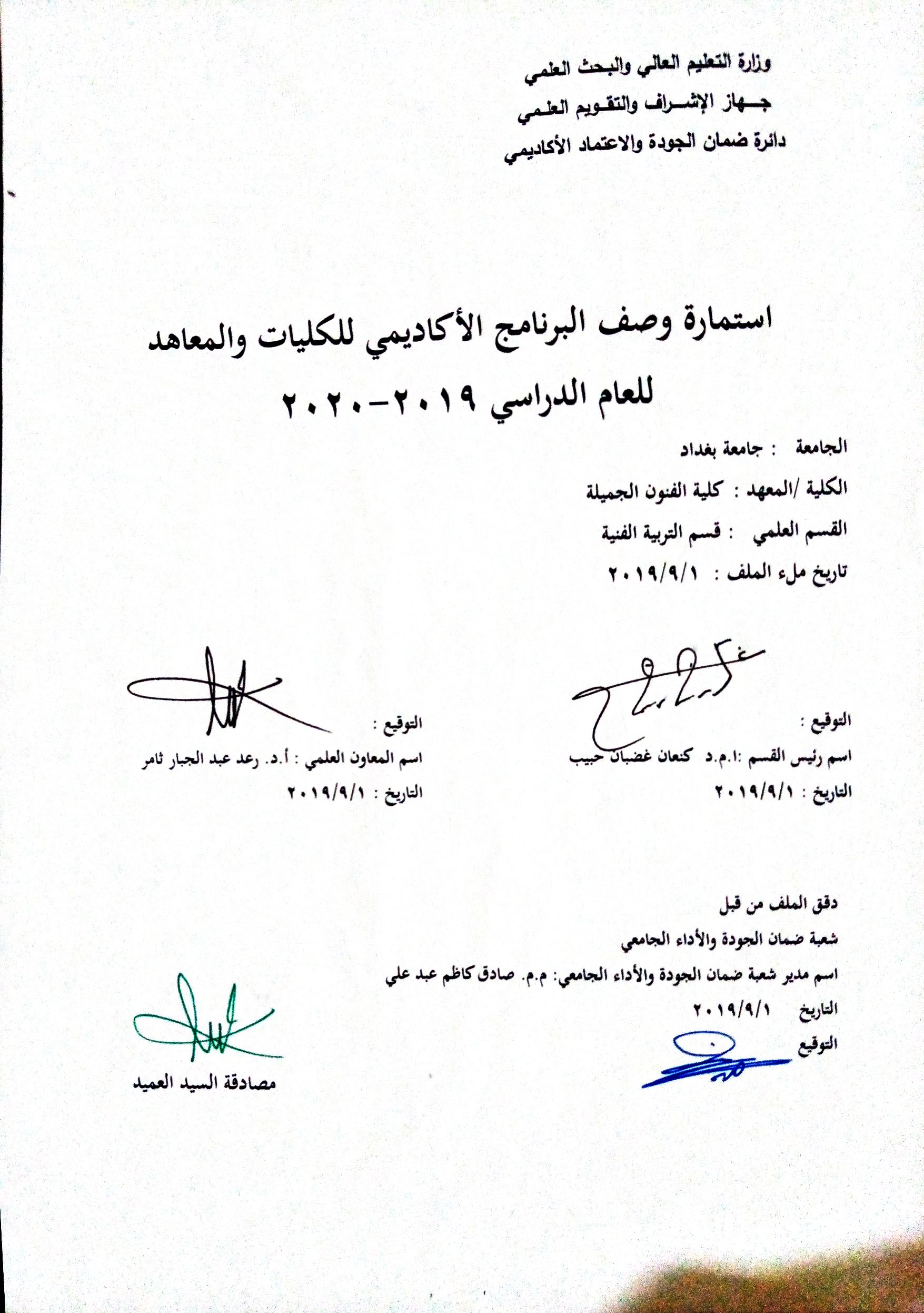 نموذج وصف البرنامج الأكاديميوصف البرنامج الأكاديمي وصف تصميم المنطق الرقمي 1وصف المقررحذف بعض المفردات وتطويرها بما يتناسب مع النماذج العملية المستحدثة والمدخلات البشرية والمادية الطلب من المؤسسة التعليمية توفير الاجهزة والمستلزمات الساندة والاساسية لتحقيق التعليم والتعلم الافضل تحقيق التكامل المعرفي والمهاري من خلال اشراك الطلبة بالنشاطات الفنية مع الاقسام المناظرة خارج الكلية والاقسام ذات المدخلات المشتركة والمجاورة مراجعة أداء مؤسسات التعليم العالي ((مراجعة البرنامج الأكاديمي))يوفر وصف البرنامج الأكاديمي هذا  ايجازاً مقتضياً لأهم خصائص البرنامج ومخرجات التعلم المتوقعة من الطالب تحقيقها مبرهناً عما إذا كان قد حقق الاستفادة القصوى من الفرص المتاحة . ويصاحبه وصف لكل مقرر ضمن البرنامجالمؤسسة التعليميةالقسم الجامعي / المركز اسم البرنامج الأكاديمي اسم الشهادة النهائية النظام الدراسي  برنامج الاعتماد المعتمد  المؤثرات الخارجية الأخرى تاريخ إعداد الوصف أهداف البرنامج الأكاديميأهداف البرنامج الأكاديمي مخرجات التعلم المطلوبة وطرائق التعليم والتعلم والتقييمأ-الاهداف المعرفية أ1ب –الاهداف المهاراتية الخاصة بالبرنامجب 1      طرائق التعليم والتعلم      طرائق التقييم ج-الاهداف الوجدانية والقيمية ج1-        طرائق التعليم والتعلم    طرائق التقييم د -المهارات العامة والتأهيلية المنقولة (المهارات الأخرى المتعلقة بقابلية التوظيف والتطور الشخصي).د1-   د -المهارات العامة والتأهيلية المنقولة (المهارات الأخرى المتعلقة بقابلية التوظيف والتطور الشخصي).د1-   د -المهارات العامة والتأهيلية المنقولة (المهارات الأخرى المتعلقة بقابلية التوظيف والتطور الشخصي).د1-   د -المهارات العامة والتأهيلية المنقولة (المهارات الأخرى المتعلقة بقابلية التوظيف والتطور الشخصي).د1-   د -المهارات العامة والتأهيلية المنقولة (المهارات الأخرى المتعلقة بقابلية التوظيف والتطور الشخصي).د1-   بنية البرنامج بنية البرنامج بنية البرنامج بنية البرنامج الشهادات والساعات المعتمدةالمستوى / السنةالترميزاسم المقرر أو المساقالساعات والوحدات المعتمدةالشهادات والساعات المعتمدةالتخطيط للتطور الشخصيمعيار القبول (وضع الأنظمة المتعلقة بالالتحاق بالكلية أو المعهد)أهم مصادر المعلومات عن البرنامجمخطط مهارات المنهجمخطط مهارات المنهجمخطط مهارات المنهجمخطط مهارات المنهجمخطط مهارات المنهجمخطط مهارات المنهجمخطط مهارات المنهجمخطط مهارات المنهجمخطط مهارات المنهجمخطط مهارات المنهجمخطط مهارات المنهجمخطط مهارات المنهجمخطط مهارات المنهجمخطط مهارات المنهجمخطط مهارات المنهجمخطط مهارات المنهجمخطط مهارات المنهجمخطط مهارات المنهجمخطط مهارات المنهجمخطط مهارات المنهجمخطط مهارات المنهجمخطط مهارات المنهجمخطط مهارات المنهجيرجى وضع اشارة في المربعات المقابلة لمخرجات التعلم الفردية من البرنامج الخاضعة للتقييميرجى وضع اشارة في المربعات المقابلة لمخرجات التعلم الفردية من البرنامج الخاضعة للتقييميرجى وضع اشارة في المربعات المقابلة لمخرجات التعلم الفردية من البرنامج الخاضعة للتقييميرجى وضع اشارة في المربعات المقابلة لمخرجات التعلم الفردية من البرنامج الخاضعة للتقييميرجى وضع اشارة في المربعات المقابلة لمخرجات التعلم الفردية من البرنامج الخاضعة للتقييميرجى وضع اشارة في المربعات المقابلة لمخرجات التعلم الفردية من البرنامج الخاضعة للتقييميرجى وضع اشارة في المربعات المقابلة لمخرجات التعلم الفردية من البرنامج الخاضعة للتقييميرجى وضع اشارة في المربعات المقابلة لمخرجات التعلم الفردية من البرنامج الخاضعة للتقييميرجى وضع اشارة في المربعات المقابلة لمخرجات التعلم الفردية من البرنامج الخاضعة للتقييميرجى وضع اشارة في المربعات المقابلة لمخرجات التعلم الفردية من البرنامج الخاضعة للتقييميرجى وضع اشارة في المربعات المقابلة لمخرجات التعلم الفردية من البرنامج الخاضعة للتقييميرجى وضع اشارة في المربعات المقابلة لمخرجات التعلم الفردية من البرنامج الخاضعة للتقييميرجى وضع اشارة في المربعات المقابلة لمخرجات التعلم الفردية من البرنامج الخاضعة للتقييميرجى وضع اشارة في المربعات المقابلة لمخرجات التعلم الفردية من البرنامج الخاضعة للتقييميرجى وضع اشارة في المربعات المقابلة لمخرجات التعلم الفردية من البرنامج الخاضعة للتقييميرجى وضع اشارة في المربعات المقابلة لمخرجات التعلم الفردية من البرنامج الخاضعة للتقييميرجى وضع اشارة في المربعات المقابلة لمخرجات التعلم الفردية من البرنامج الخاضعة للتقييميرجى وضع اشارة في المربعات المقابلة لمخرجات التعلم الفردية من البرنامج الخاضعة للتقييميرجى وضع اشارة في المربعات المقابلة لمخرجات التعلم الفردية من البرنامج الخاضعة للتقييميرجى وضع اشارة في المربعات المقابلة لمخرجات التعلم الفردية من البرنامج الخاضعة للتقييميرجى وضع اشارة في المربعات المقابلة لمخرجات التعلم الفردية من البرنامج الخاضعة للتقييميرجى وضع اشارة في المربعات المقابلة لمخرجات التعلم الفردية من البرنامج الخاضعة للتقييميرجى وضع اشارة في المربعات المقابلة لمخرجات التعلم الفردية من البرنامج الخاضعة للتقييممخرجات التعلم المطلوبة من البرنامجمخرجات التعلم المطلوبة من البرنامجمخرجات التعلم المطلوبة من البرنامجمخرجات التعلم المطلوبة من البرنامجمخرجات التعلم المطلوبة من البرنامجمخرجات التعلم المطلوبة من البرنامجمخرجات التعلم المطلوبة من البرنامجمخرجات التعلم المطلوبة من البرنامجمخرجات التعلم المطلوبة من البرنامجمخرجات التعلم المطلوبة من البرنامجمخرجات التعلم المطلوبة من البرنامجمخرجات التعلم المطلوبة من البرنامجمخرجات التعلم المطلوبة من البرنامجمخرجات التعلم المطلوبة من البرنامجمخرجات التعلم المطلوبة من البرنامجمخرجات التعلم المطلوبة من البرنامجمخرجات التعلم المطلوبة من البرنامجمخرجات التعلم المطلوبة من البرنامجمخرجات التعلم المطلوبة من البرنامجمخرجات التعلم المطلوبة من البرنامجمخرجات التعلم المطلوبة من البرنامجمخرجات التعلم المطلوبة من البرنامجمخرجات التعلم المطلوبة من البرنامجالسنة / المستوىرمز المقرراسم المقررأساسيأم اختياريالمعرفة والفهمالمعرفة والفهمالمعرفة والفهمالمعرفة والفهمالمعرفة والفهمالمعرفة والفهمالمهارات الخاصة بالموضوعالمهارات الخاصة بالموضوعالمهارات الخاصة بالموضوعالمهارات الخاصة بالموضوعالمهارات الخاصة بالموضوعمهارات التفكيرمهارات التفكيرمهارات التفكيرمهارات التفكيرالمهارات العامة والمنقولة( أو) المهارات الأخرى المتعلقة بقابلية التوظيف والتطور الشخصيالمهارات العامة والمنقولة( أو) المهارات الأخرى المتعلقة بقابلية التوظيف والتطور الشخصيالمهارات العامة والمنقولة( أو) المهارات الأخرى المتعلقة بقابلية التوظيف والتطور الشخصيالمهارات العامة والمنقولة( أو) المهارات الأخرى المتعلقة بقابلية التوظيف والتطور الشخصيالسنة / المستوىرمز المقرراسم المقررأساسيأم اختياريأ1أ2أ3أ4أ5أ6ب1ب2ب3ب4ب5ج1ج2ج3ج4د1د2د3د4مراجعة أداء مؤسسات التعليم العالي ((مراجعة البرنامج الأكاديمي))يتضمن المقرر تقديم خبرات معرفية وتطبيقية في مادة الانشاء التصويري يؤسس ويدعم الذائقة الجمالية والثقافة الفنية لطلبة التربية الفنية وبما يسهم في بلورة الاداء الفني والتقني والذي يساهم في تنمية مهارات الطالب في كيفية اخراج لوحة فنية تشكيلية في مادة الانشاء التصويري .وأن الغرض من الإنشاء التصويري هو الوصول إلى النمط المتناسق المتماسك في العمل الفني الذي يؤدي إلى تكوين وحدة فنية  لها قيمة أكبر من مجرد تجميع هذه العناصر.المؤسسة التعليميةجامعة بغداد / كلية الفنون الجميلة القسم الجامعي / المركز قسم التربية الفنية اسم / رمز المقررانشاء تصويري – الاستاذ المساعد الدكتورة اخلاص ياس خضيرأشكال الحضور المتاحة   حضوري لانها مادة عمليةالفصل / السنة  الفصل الاول والثاني عدد الساعات الدراسية ( الكلي )  180 ساعةتاريخ اعداد هذا الوصف 7/10/ 2019أهداف المقررأهداف المقررتدريب وتنميه المهارات الفنية لدى الطلبة 2- تدريب الطلبة على كيفية استخدام ادوات الرسم من الوان وفرش لتنمية مهاراتهم الفنية 
3-  اكتشاف وتأهيل المواهب الفنية ورعايتها4- مساعدة الطلبة على ادراك القيم الجمالية فى اللوحة الفنية تدريب وتنميه المهارات الفنية لدى الطلبة 2- تدريب الطلبة على كيفية استخدام ادوات الرسم من الوان وفرش لتنمية مهاراتهم الفنية 
3-  اكتشاف وتأهيل المواهب الفنية ورعايتها4- مساعدة الطلبة على ادراك القيم الجمالية فى اللوحة الفنية مخرجات المقرر وطرائق التعليم والتعلم والتقييمأ-الاهداف المعرفية : بعد الانتهاء من دراسة المقرر يستطيع الطالب ان:يعرّف المقصود بالانشاء التصويري باسلوب علمي يشرح مراحل تنفيذ اللوحة التشكيلية على وفق المحتوى التعليمي يصف بخطوات متسلسلة الية عمل الانشاء التصويري بصورة صحيحة يصنّف عناصر واسس وعلاقات العمل الفني يحلل العمل الفني على وفق القوالب الفنية في اللوحة التشكيلية يميز بين الانشاء المفتوح والمغلق والمتجه لليسار او اليمين والدائري وموازنة مفردات اللوحة التشكيلية ب –الاهداف المهاراتية: بعد الانتهاء من دراسة المقرر سيكون بمقدور الطالب ان : يؤدي الانسجام اللوني من خلال محاكاة الالوان المصاحبة للداءيؤدي من خلال الانشاء التصويري نماذج فنية بسيطه  من خلال محاكاة اداء مدرس المادة يميز من خلال الانشاء التصويري بين انواع الانشاءاتيستجيب من خلال محاكاة مدرس المادة الى كيفية استخدام تقنيات فنية جديدة يحاكي مواضيعه من خلال رسم اشكال ومفردات مبسطة يميز من خلال العمل الفني الانشائي بين القوالب الانشائية المختلفة     طرائق التعليم والتعلم التعلم بالعمل والاداء العملي ( التطبيق داخل القاعه الدراسية ) كونها مادة عملية تكون حضورية حصرا في القاعات العملية في الكلية     طرائق التقييم الاختبارات العملية المنفذة على ثلاث لوحات للفصل الاول ووثلاث لوحات للفصل الثانيج-الاهداف الوجدانية والقيمية بعد الانتهاء من اكتساب الخبرات التعليمية للمقرر الدراسي يكون بمقدور الطالب :تقبّل التعاطي مع الانشاء التصويريالاستجابة وجدانيا للمؤثرات الفنية والايقاعية في اللوحة الفنيةالاداء الفني لمتطلبات الدرس بثقة ومسؤولية الاحساس بقيمة العمل الفني والمشاركة من خلال اداء متطلبات الدرس     طرائق التعليم والتعلم التعلم الالكتروني    طرائق التقييم  مقاييس الاتجاهات والميولد -المهارات العامة والتأهيلية المنقولة (المهارات الأخرى المتعلقة بقابلية التوظيف والتطور الشخصي).مهارة التفكير الفني والتقني مهارة التنظيم والاداء الانفرادي بدقة عالية بنية المقرربنية المقرربنية المقرربنية المقرربنية المقرربنية المقررالاسبوعالساعاتمخرجات التعلم المطلوبةاسم الوحدة / المساق  أو الموضوع طريقة التعليمطريقة التقييم13التذكر والفهمتعريف الانشاء التصويريالمناقشةالاتجاهات23التمييزالية ومستويات و خطوات  الانشاء التصويريالمناقشةالاتجاهات33التفسير والتحليلانشاء اللوحات من حيث العمق والتشكيل اللوني والظل والضوءالمناقشةالاتجاهات43التفسير والتحليلترتيب العناصر المرئية للموضوع داخل بنية اللوحة التشكيليةالمناقشةالاتجاهات53التفسير والتحليلمقومات الشكل هي :-
1- الخط : الذي يعبر عنه بحدود الشكل .
2- الضوء : وما ينتجه من مناطق مضيئة وظلال متدرجة ومناطق مظلمة .
3- اللون : الذي يبرز الألوان الطبيعية للشكل 
4- المنظور: الذي يبرز الإبعاد الثلاث للشكل (الطول ، العرض ، العمق ) .
المناقشةالاتجاهات63التفسير والتحليلالتعرف على العلاقات اللونية من خلال صياغتها على اللوحة وهذه العلاقات اللونية هي:-
1- اللون و قيمته اللونية.
2- قوة اللون وتشبعه .
3- التضاد اللوني .
4- الانسجام اللوني .التطبيقالفحص العملي73الاداء العمليتدريبات الطلاب التطبيق العمليالتطبيقالفحص العملي83التصنيف والتمييزمعرفة الطلبة كيف عمل لوحة فنية انشائية من ثلاث مفرداتالتطبيقالفحص العملي93الاستجابة الجماليةنشاط ادائي وتقنيالتطبيقالفحص العملي103التصنيف والتمييزتطبيقات عملية تضمنت انشاء لوحات بموضوعات حرفية منها تشمل كافة الحرف الحياتية منها الفلاح والعامل وغيرها من المهنالتطبيقالفحص العملي113التقبل والحس الفني والتقنيتطبيقات عملية تضمنت انشاء لوحات بموضوعات حرفية منها تشمل كافة الحرف الحياتية منها الفلاح والعامل وغيرها من المهنالتطبيقالفحص العملي123التحليل والتمييزتطبيقات عمليةالتطبيقالفحص العملي133التحليل والتمييزتطبيقات عمليةالتطبيقالفحص العملي143التقبل والاستجابة الجماليةنشاط ادائي وتقنيالمناقشةالميول والاتجاهات153المشاركة والاداء العمليتدريب عملي التطبيقالفحص العمليالبنية التحتية البنية التحتية الكتب المقررة المطلوبةكتاب عناصر العمل الفني لفرج عبو الجزء الاول والثانيكتاب التخطيط والالوانالمراجع الرئيسية (المصادر)كتاب عناصر العمل الفني لفرج عبو الجزء الاول والثانيكتاب التخطيط والالوان ا- الكتب والمراجع التي يوصى بها (المجلات العلمية , ....)---------------------ب- المراجع الالكترونية , مواقع الانترنت,.....https://www.google.com 12- خطة تطوير المقرر الدراسي 